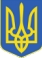 УКРАЇНАДУНАЄВЕЦЬКА МІСЬКА РАДА"___" _____________ 20__ р.РЕЗУЛЬТАТИ ГОЛОСУВАННЯ ПЛЕНАРНE ЗАСІДАННЯ №1 ВІД 27.01.2022 Р.№_________1. Про визнання повноважень депутата Дунаєвецької міської радиVIII скликання(питання/пропозиція, що виноситься на голосування)Загальний склад ради Всього зареєстрованоЗа ПротиУтрималися Не голосували272019001депутатів депутатів депутатів депутатів депутатів депутатівРІШЕННЯ ПРИЙНЯТО Вид голосування: відкритеШевченка 50, Дунаївці, Дунаєвецький р-н, Хмельницька обл., 32400, Україна Телефони: (068) 293-3984 12. Про внесення змін до Програми забезпечення пожежної безпеки татехногенної безпеки населених пунктів та об’єктів усіх форм власності, розвитку інфраструктури підрозділів пожежної охорони на територіїДунаєвецької міської територіальної громади на 2021-2025 рокиЗагальний склад ради Всього зареєстрованоЗаПротиУтрималисяНе голосували272020000депутатів депутатівдепутатівдепутатівдепутатівдепутатівРІШЕННЯ ПРИЙНЯТО Вид голосування: відкритепоіменне23. Про внесення змін до Програми профілактики правопорушень та боротьби зі злочинністю на території Дунаєвецької міської територіальної громади на 2021 -2025 рокиЗагальний склад ради Всього зареєстрованоЗаПротиУтрималисяНе голосували272020000депутатів депутатівдепутатівдепутатівдепутатівдепутатівРІШЕННЯ ПРИЙНЯТО Вид голосування: відкритепоіменне4. Звіт про роботу поліцейських офіцерів громади за 2021 рік                               Загальний склад ради       27     депутатів                               Всього зареєстровано       20     депутатів                                                                За       20     депутатів                                                            Проти         0      депутатів    Утрималися         0      депутатівНе голосували        0       депутатівРІШЕННЯ ПРИЙНЯТО Вид голосування: відкритепоіменне№з/пПрізвище, ініціали депутатаЗаПротиУтри- мавсяНе голо- сувавВід- сутій1Антал В.І.ТАК2Боднар С.Б.ТАК3Вознюк Т.В.ТАК4Войтков Р.В.ТАК5Григор’єв О.В.ТАК6Гураєвська Т.С.ТАК7Даньков Ю.М.ТАК8Доротюк І.В.ТАК9Жовнір Р.Є.ТАК10Загородній В.В.ТАК11Заяць В.В.ТАК12Казімірова Н.М.ТАК13Красовська Л.Є.ТАК14Кріль Ю.В.ТАК15Мартинюк О.Ф.ТАК16Поліщук Ю.С.ТАК17Романюк В.О.ТАК18Сікора В.Т.ТАК19Слюсарчик Н.О.ТАК20Срюбко О.О.ТАК21Степанов О.В.ТАК22Тимофієв О.А.ТАК23Тимчишин М.В.ТАК24Тулюк І.В.ТАК25Чекман В.К.ТАК26Чекман Ю.П.ТАК27Ясінський О.В.ТАК№з/пПрізвище, ініціали депутата ЗаПротиУтри- мавсяНе голо- сувавВід-сутій1Антал В.І.ТАК2Боднар С.Б.ТАК3Вознюк Т.В.ТАК4Войтков Р.В.ТАК5Григор’єв О.В.ТАК6Гураєвська Т.С.ТАК7Даньков Ю.М.ТАК8Доротюк І.В.ТАК9Жовнір Р.Є.ТАК10Загородній В.В.ТАК11Заяць В.В.ТАК12Казімірова Н.М.ТАК13Красовська Л.Є.ТАК14Кріль Ю.В.ТАК15Мартинюк О.Ф.ТАК16Поліщук Ю.С.ТАК17Романюк В.О.ТАК18Сікора В.Т.ТАК19Слюсарчик Н.О.ТАК20Срюбко О.О.ТАК21Степанов О.В.ТАК22Тимофієв О.А.ТАК23Тимчишин М.В.ТАК24Тулюк І.В.ТАК25Чекман В.К.ТАК26Чекман Ю.П.ТАК27Ясінський О.В.ТАК№з/пПрізвище, ініціали депутата ЗаПротиУтри- мавсяНе голо- сувавВід-сутій1Антал В.І.ТАК2Боднар С.Б.ТАК3Вознюк Т.В.ТАК4Войтков Р.В.ТАК5Григор’єв О.В.ТАК6Гураєвська Т.С.ТАК7Даньков Ю.М.ТАК8Доротюк І.В.ТАК9Жовнір Р.Є.ТАК10Загородній В.В.ТАК11Заяць В.В.ТАК12Казімірова Н.М.ТАК13Красовська Л.Є.ТАК14Кріль Ю.В.ТАК15Мартинюк О.Ф.ТАК16Поліщук Ю.С.ТАК17Романюк В.О.ТАК18Сікора В.Т.ТАК19Слюсарчик Н.О.ТАК20Срюбко О.О.ТАК21Степанов О.В.ТАК22Тимофієв О.А.ТАК23Тимчишин М.В.ТАК24Тулюк І.В.ТАК25Чекман В.К.ТАК26Чекман Ю.П.ТАК27Ясінський О.В.ТАК№з/пПрізвище, ініціали депутата ЗаПротиУтри- мавсяНе голо- сувавВід-сутій1Антал В.І.ТАК2Боднар С.Б.ТАК3Вознюк Т.В.ТАК4Войтков Р.В.ТАК5Григор’єв О.В.ТАК6Гураєвська Т.С.ТАК7Даньков Ю.М.ТАК8Доротюк І.В.ТАК9Жовнір Р.Є.ТАК10Загородній В.В.ТАК11Заяць В.В.ТАК12Казімірова Н.М.ТАК13Красовська Л.Є.ТАК14Кріль Ю.В.ТАК15Мартинюк О.Ф.ТАК16Поліщук Ю.С.ТАК17Романюк В.О.ТАК18Сікора В.Т.ТАК19Слюсарчик Н.О.ТАК20Срюбко О.О.ТАК21Степанов О.В.ТАК22Тимофієв О.А.ТАК23Тимчишин М.В.ТАК24Тулюк І.В.ТАК25Чекман В.К.ТАК26Чекман Ю.П.ТАК27Ясінський О.В.ТАК